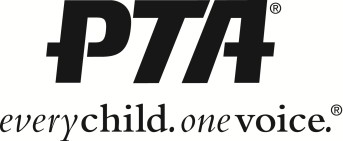 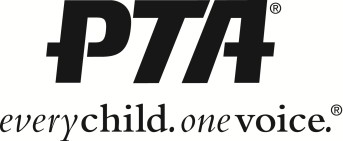 6401 Linda Vista Road, Annex A   San Diego, CA 92111-7319   (858) 268-8077   Fax (858) 268-8017  office@ninthdistrictpta.orgAugust 15, 2017Ninth District PTA Program Grants 2017-18Ninth District PTA is offering Program Grants to unit and council PTAs in good standing to develop and implement programs and projects that support the PTA mission statement and goals.Grants are available for programs in the following areas at the unit and council levels: health and welfare, parent and student education, and parent and student involvement.Ninth District PTA grants are a onetime funding source and individual grant awards will not exceed $800. All requested paperwork must be completed and included for an application to be considered. The unit president must sign unit application. The council president must sign council application. The PTA applying for the grant must have association approval of the program.Units or councils must submit grant applications to the Ninth District PTA office by noon on Tuesday, October 17, 2017.  Postmarks will not be accepted. Applications may be hand delivered, electronically submitted, mailed via USPS to the Ninth District PTA office , or online at https://www.surveymonkey.com/r/H93VNVL .  Ninth District PTA will not be accept facsimiles (FAX) submissions.  Ninth District PTA will not consider applications received after the deadline.Grant recipients must do the following:expend grant funds by June 1, 2018;submit by June 1, 2018 to Ninth District PTA a report detailing the project’s goals and objectives, an evaluation of the outcomes and a budget of actual expenditures; andreturn to Ninth District PTA any funds not used for the purposes stated on the original grant application,The Ninth District PTA Grant Committee will select grant recipients, and decisions of the committee are final. Ninth District PTA will notify applicants of their standing by letter and a check will be sent to each grant award recipient. Grant recipients names will be included in the Ninth District PTA Annual Meeting/Founder’s Day program.CriteriaYour PTA/PTSA must be in good standing with your council and Ninth District PTA; i.e., membership dues and insurance must be paid by the grant application deadline and tax filings must be current;The PTA applying for the grant must sponsor the programs and projects;Only one completed application will be accepted from each unit or council;No payment of salaries or purchase of equipment will be considered;No grants will be awarded for Grad Night or Disaster Preparedness materials;Honoraria for program speakers may be listed as grant expenses;New and innovative programs and financial need will be given strong consideration by the committee;Expanding and improving existing programs will be considered.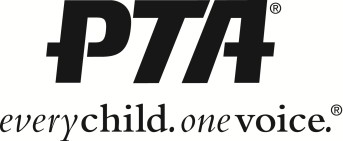 6401 Linda Vista Road, Annex A   San Diego, CA 92111-7319   (858) 268-8077   Fax (858) 268-8017  office@ninthdistrictpta.org2017-18 Program Grant ApplicationAll applications must be received in the Ninth District PTA office by noon October 17, 2017The following items must be included in the application packet:End of the year audit (June 2017) and end of the year financial report (2016-17) Immediate last two month’s treasurer’s reports2017-18 PTA/PTSA budgetBe sure to upload your latest federal and state documents to PTAEZCompleted Grant Application including:Responses to questions 1-7 no more than three pages in length; please do not bind.Unit Name 	Council Name 	School Address 	PTA/PTSA President’s Name 	Contact Person 		Name	PTA positionTelephone Number 	Email Address 	Grant Amount Requested $ 	($800. maximum)Has your unit/council forwarded first payment of membership dues for 2016 - 2017?	YES NO Has your unit/council paid PTA Insurance for 2016 - 2017?	YES NO Has your unit/council attended State Convention or Summer Leadership?	YES NO Is this a new program?	YES NOPTA/PTSA executive board or association approved this project/program on 	.Date PTA/PTSA unit/council approved this project/program on 	.Date Program Title: 	Date Program Scheduled  	Unit OR Council President signature:  	Please respond to the following seven questions (on no more than three pages):Describe the program or project and its purpose, including planned activities.How will this program benefit children and the school community?How will PTA/PTSA members be involved in the program?How will the school staff be involved in the program?If Ninth District PTA is unable to award full funding, how will you implement this program?Describe other funding for the program.Estimated expenses – list all costs that are needed to implement the program.